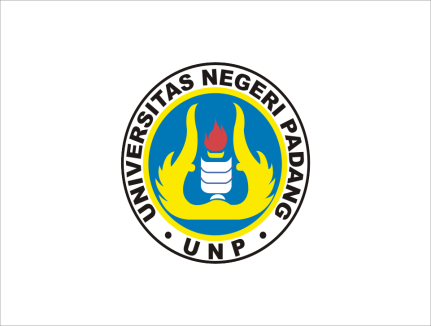 UNIVERSITAS NEGERI PADANGENGINEERING FACULTYELECTRONIC DEPARTMENTINFORMATIC EDUCATION STUDY PROGRAMUNIVERSITAS NEGERI PADANGENGINEERING FACULTYELECTRONIC DEPARTMENTINFORMATIC EDUCATION STUDY PROGRAMUNIVERSITAS NEGERI PADANGENGINEERING FACULTYELECTRONIC DEPARTMENTINFORMATIC EDUCATION STUDY PROGRAMUNIVERSITAS NEGERI PADANGENGINEERING FACULTYELECTRONIC DEPARTMENTINFORMATIC EDUCATION STUDY PROGRAMUNIVERSITAS NEGERI PADANGENGINEERING FACULTYELECTRONIC DEPARTMENTINFORMATIC EDUCATION STUDY PROGRAMUNIVERSITAS NEGERI PADANGENGINEERING FACULTYELECTRONIC DEPARTMENTINFORMATIC EDUCATION STUDY PROGRAMUNIVERSITAS NEGERI PADANGENGINEERING FACULTYELECTRONIC DEPARTMENTINFORMATIC EDUCATION STUDY PROGRAMUNIVERSITAS NEGERI PADANGENGINEERING FACULTYELECTRONIC DEPARTMENTINFORMATIC EDUCATION STUDY PROGRAMUNIVERSITAS NEGERI PADANGENGINEERING FACULTYELECTRONIC DEPARTMENTINFORMATIC EDUCATION STUDY PROGRAMUNIVERSITAS NEGERI PADANGENGINEERING FACULTYELECTRONIC DEPARTMENTINFORMATIC EDUCATION STUDY PROGRAMUNIVERSITAS NEGERI PADANGENGINEERING FACULTYELECTRONIC DEPARTMENTINFORMATIC EDUCATION STUDY PROGRAMUNIVERSITAS NEGERI PADANGENGINEERING FACULTYELECTRONIC DEPARTMENTINFORMATIC EDUCATION STUDY PROGRAMUNIVERSITAS NEGERI PADANGENGINEERING FACULTYELECTRONIC DEPARTMENTINFORMATIC EDUCATION STUDY PROGRAMDocument CodeDocument CodeDocument CodeSTUDY LEARNING PLAN (SLP)STUDY LEARNING PLAN (SLP)STUDY LEARNING PLAN (SLP)STUDY LEARNING PLAN (SLP)STUDY LEARNING PLAN (SLP)STUDY LEARNING PLAN (SLP)STUDY LEARNING PLAN (SLP)STUDY LEARNING PLAN (SLP)STUDY LEARNING PLAN (SLP)STUDY LEARNING PLAN (SLP)STUDY LEARNING PLAN (SLP)STUDY LEARNING PLAN (SLP)STUDY LEARNING PLAN (SLP)STUDY LEARNING PLAN (SLP)STUDY LEARNING PLAN (SLP)STUDY LEARNING PLAN (SLP)STUDY LEARNING PLAN (SLP)STUDY LEARNING PLAN (SLP)CourseCourseCourseCourseCourseCourseCodeCodeCodeCodeCourse GroupCredit Points (CP)Credit Points (CP)SemesterSemesterSemesterDate of CreationDate of CreationNetwork Based ProgrammingNetwork Based ProgrammingNetwork Based ProgrammingNetwork Based ProgrammingNetwork Based ProgrammingNetwork Based ProgrammingTIK1.61.5305TIK1.61.5305TIK1.61.5305TIK1.61.5305Compulsory Course of the Study Program2 CP (Theory)2 CP (Theory)555July  2017July  2017AUTHORIZEDAUTHORIZEDAUTHORIZEDAUTHORIZEDAUTHORIZEDAUTHORIZEDCourse LecturersCourse LecturersCourse LecturersCourse LecturersCourse LecturersCourse CoordinatorCourse CoordinatorHead of Study ProgramHead of Study ProgramHead of Study ProgramHead of Study ProgramHead of Study ProgramAUTHORIZEDAUTHORIZEDAUTHORIZEDAUTHORIZEDAUTHORIZEDAUTHORIZEDYeka Henriyani, M.KomNIP. 198405202010122003Yeka Henriyani, M.KomNIP. 198405202010122003Yeka Henriyani, M.KomNIP. 198405202010122003Yeka Henriyani, M.KomNIP. 198405202010122003Yeka Henriyani, M.KomNIP. 198405202010122003(Jika ada)Tanda tanganYeka Henriyani, M.KomNIP. 198405202010122003(Jika ada)Tanda tanganYeka Henriyani, M.KomNIP. 198405202010122003Tanda tanganAhmaddul Hadi, S.Pd, M.KomNIP. 197612092005011003Tanda tanganAhmaddul Hadi, S.Pd, M.KomNIP. 197612092005011003Tanda tanganAhmaddul Hadi, S.Pd, M.KomNIP. 197612092005011003Tanda tanganAhmaddul Hadi, S.Pd, M.KomNIP. 197612092005011003Tanda tanganAhmaddul Hadi, S.Pd, M.KomNIP. 197612092005011003Learning OutcomesLearning OutcomesLearning OutcomesProgram Learning Outcomes (PLO)Program Learning Outcomes (PLO)Program Learning Outcomes (PLO)Learning OutcomesLearning OutcomesLearning OutcomesPLO-S1Have faith in God Almighty and able to show a religious attitude.Have faith in God Almighty and able to show a religious attitude.Have faith in God Almighty and able to show a religious attitude.Have faith in God Almighty and able to show a religious attitude.Have faith in God Almighty and able to show a religious attitude.Have faith in God Almighty and able to show a religious attitude.Have faith in God Almighty and able to show a religious attitude.Have faith in God Almighty and able to show a religious attitude.Have faith in God Almighty and able to show a religious attitude.Have faith in God Almighty and able to show a religious attitude.Have faith in God Almighty and able to show a religious attitude.Have faith in God Almighty and able to show a religious attitude.Have faith in God Almighty and able to show a religious attitude.Have faith in God Almighty and able to show a religious attitude.Learning OutcomesLearning OutcomesLearning OutcomesPLO-S4Contribute to improving the value of life in society, nation, state, and civilization based on Pancasila.Contribute to improving the value of life in society, nation, state, and civilization based on Pancasila.Contribute to improving the value of life in society, nation, state, and civilization based on Pancasila.Contribute to improving the value of life in society, nation, state, and civilization based on Pancasila.Contribute to improving the value of life in society, nation, state, and civilization based on Pancasila.Contribute to improving the value of life in society, nation, state, and civilization based on Pancasila.Contribute to improving the value of life in society, nation, state, and civilization based on Pancasila.Contribute to improving the value of life in society, nation, state, and civilization based on Pancasila.Contribute to improving the value of life in society, nation, state, and civilization based on Pancasila.Contribute to improving the value of life in society, nation, state, and civilization based on Pancasila.Contribute to improving the value of life in society, nation, state, and civilization based on Pancasila.Contribute to improving the value of life in society, nation, state, and civilization based on Pancasila.Contribute to improving the value of life in society, nation, state, and civilization based on Pancasila.Contribute to improving the value of life in society, nation, state, and civilization based on Pancasila.Learning OutcomesLearning OutcomesLearning OutcomesPLO-S9Demonstrate an attitude of responsibility for work in their field of expertise independentlyDemonstrate an attitude of responsibility for work in their field of expertise independentlyDemonstrate an attitude of responsibility for work in their field of expertise independentlyDemonstrate an attitude of responsibility for work in their field of expertise independentlyDemonstrate an attitude of responsibility for work in their field of expertise independentlyDemonstrate an attitude of responsibility for work in their field of expertise independentlyDemonstrate an attitude of responsibility for work in their field of expertise independentlyDemonstrate an attitude of responsibility for work in their field of expertise independentlyDemonstrate an attitude of responsibility for work in their field of expertise independentlyDemonstrate an attitude of responsibility for work in their field of expertise independentlyDemonstrate an attitude of responsibility for work in their field of expertise independentlyDemonstrate an attitude of responsibility for work in their field of expertise independentlyDemonstrate an attitude of responsibility for work in their field of expertise independentlyDemonstrate an attitude of responsibility for work in their field of expertise independentlyLearning OutcomesLearning OutcomesLearning OutcomesPLO-P16Knowing producing engineering models and products in the field of computer networks, software, multimedia products for various needs of information systems in society as individuals and groups. Knowing producing engineering models and products in the field of computer networks, software, multimedia products for various needs of information systems in society as individuals and groups. Knowing producing engineering models and products in the field of computer networks, software, multimedia products for various needs of information systems in society as individuals and groups. Knowing producing engineering models and products in the field of computer networks, software, multimedia products for various needs of information systems in society as individuals and groups. Knowing producing engineering models and products in the field of computer networks, software, multimedia products for various needs of information systems in society as individuals and groups. Knowing producing engineering models and products in the field of computer networks, software, multimedia products for various needs of information systems in society as individuals and groups. Knowing producing engineering models and products in the field of computer networks, software, multimedia products for various needs of information systems in society as individuals and groups. Knowing producing engineering models and products in the field of computer networks, software, multimedia products for various needs of information systems in society as individuals and groups. Knowing producing engineering models and products in the field of computer networks, software, multimedia products for various needs of information systems in society as individuals and groups. Knowing producing engineering models and products in the field of computer networks, software, multimedia products for various needs of information systems in society as individuals and groups. Knowing producing engineering models and products in the field of computer networks, software, multimedia products for various needs of information systems in society as individuals and groups. Knowing producing engineering models and products in the field of computer networks, software, multimedia products for various needs of information systems in society as individuals and groups. Knowing producing engineering models and products in the field of computer networks, software, multimedia products for various needs of information systems in society as individuals and groups. Knowing producing engineering models and products in the field of computer networks, software, multimedia products for various needs of information systems in society as individuals and groups. Learning OutcomesLearning OutcomesLearning OutcomesPLO-KU1Able to apply logical, critical, systematic, and innovative thinking in the context of developing or implementing science and technology pay attention to and apply humanities values ​​by their field of expertiseAble to apply logical, critical, systematic, and innovative thinking in the context of developing or implementing science and technology pay attention to and apply humanities values ​​by their field of expertiseAble to apply logical, critical, systematic, and innovative thinking in the context of developing or implementing science and technology pay attention to and apply humanities values ​​by their field of expertiseAble to apply logical, critical, systematic, and innovative thinking in the context of developing or implementing science and technology pay attention to and apply humanities values ​​by their field of expertiseAble to apply logical, critical, systematic, and innovative thinking in the context of developing or implementing science and technology pay attention to and apply humanities values ​​by their field of expertiseAble to apply logical, critical, systematic, and innovative thinking in the context of developing or implementing science and technology pay attention to and apply humanities values ​​by their field of expertiseAble to apply logical, critical, systematic, and innovative thinking in the context of developing or implementing science and technology pay attention to and apply humanities values ​​by their field of expertiseAble to apply logical, critical, systematic, and innovative thinking in the context of developing or implementing science and technology pay attention to and apply humanities values ​​by their field of expertiseAble to apply logical, critical, systematic, and innovative thinking in the context of developing or implementing science and technology pay attention to and apply humanities values ​​by their field of expertiseAble to apply logical, critical, systematic, and innovative thinking in the context of developing or implementing science and technology pay attention to and apply humanities values ​​by their field of expertiseAble to apply logical, critical, systematic, and innovative thinking in the context of developing or implementing science and technology pay attention to and apply humanities values ​​by their field of expertiseAble to apply logical, critical, systematic, and innovative thinking in the context of developing or implementing science and technology pay attention to and apply humanities values ​​by their field of expertiseAble to apply logical, critical, systematic, and innovative thinking in the context of developing or implementing science and technology pay attention to and apply humanities values ​​by their field of expertiseAble to apply logical, critical, systematic, and innovative thinking in the context of developing or implementing science and technology pay attention to and apply humanities values ​​by their field of expertiseLearning OutcomesLearning OutcomesLearning OutcomesPLO-KU2Have the ability to show independent, quality, and measurable performance.Have the ability to show independent, quality, and measurable performance.Have the ability to show independent, quality, and measurable performance.Have the ability to show independent, quality, and measurable performance.Have the ability to show independent, quality, and measurable performance.Have the ability to show independent, quality, and measurable performance.Have the ability to show independent, quality, and measurable performance.Have the ability to show independent, quality, and measurable performance.Have the ability to show independent, quality, and measurable performance.Have the ability to show independent, quality, and measurable performance.Have the ability to show independent, quality, and measurable performance.Have the ability to show independent, quality, and measurable performance.Have the ability to show independent, quality, and measurable performance.Have the ability to show independent, quality, and measurable performance.Learning OutcomesLearning OutcomesLearning OutcomesPLO-KU9Capable of documenting, storing, securing, and recovering data to ensure validity and prevent plagiarism.Capable of documenting, storing, securing, and recovering data to ensure validity and prevent plagiarism.Capable of documenting, storing, securing, and recovering data to ensure validity and prevent plagiarism.Capable of documenting, storing, securing, and recovering data to ensure validity and prevent plagiarism.Capable of documenting, storing, securing, and recovering data to ensure validity and prevent plagiarism.Capable of documenting, storing, securing, and recovering data to ensure validity and prevent plagiarism.Capable of documenting, storing, securing, and recovering data to ensure validity and prevent plagiarism.Capable of documenting, storing, securing, and recovering data to ensure validity and prevent plagiarism.Capable of documenting, storing, securing, and recovering data to ensure validity and prevent plagiarism.Capable of documenting, storing, securing, and recovering data to ensure validity and prevent plagiarism.Capable of documenting, storing, securing, and recovering data to ensure validity and prevent plagiarism.Capable of documenting, storing, securing, and recovering data to ensure validity and prevent plagiarism.Capable of documenting, storing, securing, and recovering data to ensure validity and prevent plagiarism.Capable of documenting, storing, securing, and recovering data to ensure validity and prevent plagiarism.Learning OutcomesLearning OutcomesLearning OutcomesPLO-KK14The ability to engineer software for various application needs to keep up with the latest developments in software engineering methodsThe ability to engineer software for various application needs to keep up with the latest developments in software engineering methodsThe ability to engineer software for various application needs to keep up with the latest developments in software engineering methodsThe ability to engineer software for various application needs to keep up with the latest developments in software engineering methodsThe ability to engineer software for various application needs to keep up with the latest developments in software engineering methodsThe ability to engineer software for various application needs to keep up with the latest developments in software engineering methodsThe ability to engineer software for various application needs to keep up with the latest developments in software engineering methodsThe ability to engineer software for various application needs to keep up with the latest developments in software engineering methodsThe ability to engineer software for various application needs to keep up with the latest developments in software engineering methodsThe ability to engineer software for various application needs to keep up with the latest developments in software engineering methodsThe ability to engineer software for various application needs to keep up with the latest developments in software engineering methodsThe ability to engineer software for various application needs to keep up with the latest developments in software engineering methodsThe ability to engineer software for various application needs to keep up with the latest developments in software engineering methodsThe ability to engineer software for various application needs to keep up with the latest developments in software engineering methodsLearning OutcomesLearning OutcomesLearning OutcomesCourse Outcomes (CO)Course Outcomes (CO)Course Outcomes (CO)Course Outcomes (CO)Learning OutcomesLearning OutcomesLearning OutcomesCO1Students can understand the concept of data transmission in network-based applications with various existing transmissions such as TCP and UDP, Unicast, Broadcast, and multicast. [KU9, KK14, P16]Students can understand the concept of data transmission in network-based applications with various existing transmissions such as TCP and UDP, Unicast, Broadcast, and multicast. [KU9, KK14, P16]Students can understand the concept of data transmission in network-based applications with various existing transmissions such as TCP and UDP, Unicast, Broadcast, and multicast. [KU9, KK14, P16]Students can understand the concept of data transmission in network-based applications with various existing transmissions such as TCP and UDP, Unicast, Broadcast, and multicast. [KU9, KK14, P16]Students can understand the concept of data transmission in network-based applications with various existing transmissions such as TCP and UDP, Unicast, Broadcast, and multicast. [KU9, KK14, P16]Students can understand the concept of data transmission in network-based applications with various existing transmissions such as TCP and UDP, Unicast, Broadcast, and multicast. [KU9, KK14, P16]Students can understand the concept of data transmission in network-based applications with various existing transmissions such as TCP and UDP, Unicast, Broadcast, and multicast. [KU9, KK14, P16]Students can understand the concept of data transmission in network-based applications with various existing transmissions such as TCP and UDP, Unicast, Broadcast, and multicast. [KU9, KK14, P16]Students can understand the concept of data transmission in network-based applications with various existing transmissions such as TCP and UDP, Unicast, Broadcast, and multicast. [KU9, KK14, P16]Students can understand the concept of data transmission in network-based applications with various existing transmissions such as TCP and UDP, Unicast, Broadcast, and multicast. [KU9, KK14, P16]Students can understand the concept of data transmission in network-based applications with various existing transmissions such as TCP and UDP, Unicast, Broadcast, and multicast. [KU9, KK14, P16]Students can understand the concept of data transmission in network-based applications with various existing transmissions such as TCP and UDP, Unicast, Broadcast, and multicast. [KU9, KK14, P16]Students can understand the concept of data transmission in network-based applications with various existing transmissions such as TCP and UDP, Unicast, Broadcast, and multicast. [KU9, KK14, P16]Students can understand the concept of data transmission in network-based applications with various existing transmissions such as TCP and UDP, Unicast, Broadcast, and multicast. [KU9, KK14, P16]Learning OutcomesLearning OutcomesLearning OutcomesCO2Able to apply network programming to existing protocols and design communication protocols for network-based applications. (P16, KU2, KU9, KK14);Able to apply network programming to existing protocols and design communication protocols for network-based applications. (P16, KU2, KU9, KK14);Able to apply network programming to existing protocols and design communication protocols for network-based applications. (P16, KU2, KU9, KK14);Able to apply network programming to existing protocols and design communication protocols for network-based applications. (P16, KU2, KU9, KK14);Able to apply network programming to existing protocols and design communication protocols for network-based applications. (P16, KU2, KU9, KK14);Able to apply network programming to existing protocols and design communication protocols for network-based applications. (P16, KU2, KU9, KK14);Able to apply network programming to existing protocols and design communication protocols for network-based applications. (P16, KU2, KU9, KK14);Able to apply network programming to existing protocols and design communication protocols for network-based applications. (P16, KU2, KU9, KK14);Able to apply network programming to existing protocols and design communication protocols for network-based applications. (P16, KU2, KU9, KK14);Able to apply network programming to existing protocols and design communication protocols for network-based applications. (P16, KU2, KU9, KK14);Able to apply network programming to existing protocols and design communication protocols for network-based applications. (P16, KU2, KU9, KK14);Able to apply network programming to existing protocols and design communication protocols for network-based applications. (P16, KU2, KU9, KK14);Able to apply network programming to existing protocols and design communication protocols for network-based applications. (P16, KU2, KU9, KK14);Able to apply network programming to existing protocols and design communication protocols for network-based applications. (P16, KU2, KU9, KK14);Learning OutcomesLearning OutcomesLearning OutcomesCO3Able to explain various stages in designing a computer network-based application. [P16, KK14];Able to explain various stages in designing a computer network-based application. [P16, KK14];Able to explain various stages in designing a computer network-based application. [P16, KK14];Able to explain various stages in designing a computer network-based application. [P16, KK14];Able to explain various stages in designing a computer network-based application. [P16, KK14];Able to explain various stages in designing a computer network-based application. [P16, KK14];Able to explain various stages in designing a computer network-based application. [P16, KK14];Able to explain various stages in designing a computer network-based application. [P16, KK14];Able to explain various stages in designing a computer network-based application. [P16, KK14];Able to explain various stages in designing a computer network-based application. [P16, KK14];Able to explain various stages in designing a computer network-based application. [P16, KK14];Able to explain various stages in designing a computer network-based application. [P16, KK14];Able to explain various stages in designing a computer network-based application. [P16, KK14];Able to explain various stages in designing a computer network-based application. [P16, KK14];Learning OutcomesLearning OutcomesLearning OutcomesCO4Able to collect, process data, and interpret the results logically and systematically to avoid plagiarism responsibly. (S9, KU1,KU9);Able to collect, process data, and interpret the results logically and systematically to avoid plagiarism responsibly. (S9, KU1,KU9);Able to collect, process data, and interpret the results logically and systematically to avoid plagiarism responsibly. (S9, KU1,KU9);Able to collect, process data, and interpret the results logically and systematically to avoid plagiarism responsibly. (S9, KU1,KU9);Able to collect, process data, and interpret the results logically and systematically to avoid plagiarism responsibly. (S9, KU1,KU9);Able to collect, process data, and interpret the results logically and systematically to avoid plagiarism responsibly. (S9, KU1,KU9);Able to collect, process data, and interpret the results logically and systematically to avoid plagiarism responsibly. (S9, KU1,KU9);Able to collect, process data, and interpret the results logically and systematically to avoid plagiarism responsibly. (S9, KU1,KU9);Able to collect, process data, and interpret the results logically and systematically to avoid plagiarism responsibly. (S9, KU1,KU9);Able to collect, process data, and interpret the results logically and systematically to avoid plagiarism responsibly. (S9, KU1,KU9);Able to collect, process data, and interpret the results logically and systematically to avoid plagiarism responsibly. (S9, KU1,KU9);Able to collect, process data, and interpret the results logically and systematically to avoid plagiarism responsibly. (S9, KU1,KU9);Able to collect, process data, and interpret the results logically and systematically to avoid plagiarism responsibly. (S9, KU1,KU9);Able to collect, process data, and interpret the results logically and systematically to avoid plagiarism responsibly. (S9, KU1,KU9);Learning OutcomesLearning OutcomesLearning OutcomesCO5Able to compile software and present it with independent, quality, and measurable performance. (S9, KU2, KU9).Able to compile software and present it with independent, quality, and measurable performance. (S9, KU2, KU9).Able to compile software and present it with independent, quality, and measurable performance. (S9, KU2, KU9).Able to compile software and present it with independent, quality, and measurable performance. (S9, KU2, KU9).Able to compile software and present it with independent, quality, and measurable performance. (S9, KU2, KU9).Able to compile software and present it with independent, quality, and measurable performance. (S9, KU2, KU9).Able to compile software and present it with independent, quality, and measurable performance. (S9, KU2, KU9).Able to compile software and present it with independent, quality, and measurable performance. (S9, KU2, KU9).Able to compile software and present it with independent, quality, and measurable performance. (S9, KU2, KU9).Able to compile software and present it with independent, quality, and measurable performance. (S9, KU2, KU9).Able to compile software and present it with independent, quality, and measurable performance. (S9, KU2, KU9).Able to compile software and present it with independent, quality, and measurable performance. (S9, KU2, KU9).Able to compile software and present it with independent, quality, and measurable performance. (S9, KU2, KU9).Able to compile software and present it with independent, quality, and measurable performance. (S9, KU2, KU9).Course DescriptionCourse DescriptionCourse DescriptionIn this course, students learn how to make applications that can communicate with other applications on a computer network using socket programming. Also, students learn how to communicate with applications.In this course, students learn how to make applications that can communicate with other applications on a computer network using socket programming. Also, students learn how to communicate with applications.In this course, students learn how to make applications that can communicate with other applications on a computer network using socket programming. Also, students learn how to communicate with applications.In this course, students learn how to make applications that can communicate with other applications on a computer network using socket programming. Also, students learn how to communicate with applications.In this course, students learn how to make applications that can communicate with other applications on a computer network using socket programming. Also, students learn how to communicate with applications.In this course, students learn how to make applications that can communicate with other applications on a computer network using socket programming. Also, students learn how to communicate with applications.In this course, students learn how to make applications that can communicate with other applications on a computer network using socket programming. Also, students learn how to communicate with applications.In this course, students learn how to make applications that can communicate with other applications on a computer network using socket programming. Also, students learn how to communicate with applications.In this course, students learn how to make applications that can communicate with other applications on a computer network using socket programming. Also, students learn how to communicate with applications.In this course, students learn how to make applications that can communicate with other applications on a computer network using socket programming. Also, students learn how to communicate with applications.In this course, students learn how to make applications that can communicate with other applications on a computer network using socket programming. Also, students learn how to communicate with applications.In this course, students learn how to make applications that can communicate with other applications on a computer network using socket programming. Also, students learn how to communicate with applications.In this course, students learn how to make applications that can communicate with other applications on a computer network using socket programming. Also, students learn how to communicate with applications.In this course, students learn how to make applications that can communicate with other applications on a computer network using socket programming. Also, students learn how to communicate with applications.In this course, students learn how to make applications that can communicate with other applications on a computer network using socket programming. Also, students learn how to communicate with applications.Course MaterialsCourse MaterialsCourse MaterialsNetworking and Terminology, Protocol, Network Topology, DNS, HTTPConcept and Implementation of Routing, Concept, and Implementation of NAT, Concept, and Implementation of Proxy, Concept, and Implementation of VLANTCP Socket ProgrammingTCP Client-Server, Multiplexing, Socket OptionUDP Socket, UDP Advanced Socket Programming.DBMS connection in JavaManaging I/O Streams with a DBMSImplementation of network programming, Webserver, DNS server, Domain, Hosting, FTP serverDBA Networking, Lock Transaction, Account Privileges, Network monitoring, SNMPConcept of network security, Concept and implementation of a firewallNetworking and Terminology, Protocol, Network Topology, DNS, HTTPConcept and Implementation of Routing, Concept, and Implementation of NAT, Concept, and Implementation of Proxy, Concept, and Implementation of VLANTCP Socket ProgrammingTCP Client-Server, Multiplexing, Socket OptionUDP Socket, UDP Advanced Socket Programming.DBMS connection in JavaManaging I/O Streams with a DBMSImplementation of network programming, Webserver, DNS server, Domain, Hosting, FTP serverDBA Networking, Lock Transaction, Account Privileges, Network monitoring, SNMPConcept of network security, Concept and implementation of a firewallNetworking and Terminology, Protocol, Network Topology, DNS, HTTPConcept and Implementation of Routing, Concept, and Implementation of NAT, Concept, and Implementation of Proxy, Concept, and Implementation of VLANTCP Socket ProgrammingTCP Client-Server, Multiplexing, Socket OptionUDP Socket, UDP Advanced Socket Programming.DBMS connection in JavaManaging I/O Streams with a DBMSImplementation of network programming, Webserver, DNS server, Domain, Hosting, FTP serverDBA Networking, Lock Transaction, Account Privileges, Network monitoring, SNMPConcept of network security, Concept and implementation of a firewallNetworking and Terminology, Protocol, Network Topology, DNS, HTTPConcept and Implementation of Routing, Concept, and Implementation of NAT, Concept, and Implementation of Proxy, Concept, and Implementation of VLANTCP Socket ProgrammingTCP Client-Server, Multiplexing, Socket OptionUDP Socket, UDP Advanced Socket Programming.DBMS connection in JavaManaging I/O Streams with a DBMSImplementation of network programming, Webserver, DNS server, Domain, Hosting, FTP serverDBA Networking, Lock Transaction, Account Privileges, Network monitoring, SNMPConcept of network security, Concept and implementation of a firewallNetworking and Terminology, Protocol, Network Topology, DNS, HTTPConcept and Implementation of Routing, Concept, and Implementation of NAT, Concept, and Implementation of Proxy, Concept, and Implementation of VLANTCP Socket ProgrammingTCP Client-Server, Multiplexing, Socket OptionUDP Socket, UDP Advanced Socket Programming.DBMS connection in JavaManaging I/O Streams with a DBMSImplementation of network programming, Webserver, DNS server, Domain, Hosting, FTP serverDBA Networking, Lock Transaction, Account Privileges, Network monitoring, SNMPConcept of network security, Concept and implementation of a firewallNetworking and Terminology, Protocol, Network Topology, DNS, HTTPConcept and Implementation of Routing, Concept, and Implementation of NAT, Concept, and Implementation of Proxy, Concept, and Implementation of VLANTCP Socket ProgrammingTCP Client-Server, Multiplexing, Socket OptionUDP Socket, UDP Advanced Socket Programming.DBMS connection in JavaManaging I/O Streams with a DBMSImplementation of network programming, Webserver, DNS server, Domain, Hosting, FTP serverDBA Networking, Lock Transaction, Account Privileges, Network monitoring, SNMPConcept of network security, Concept and implementation of a firewallNetworking and Terminology, Protocol, Network Topology, DNS, HTTPConcept and Implementation of Routing, Concept, and Implementation of NAT, Concept, and Implementation of Proxy, Concept, and Implementation of VLANTCP Socket ProgrammingTCP Client-Server, Multiplexing, Socket OptionUDP Socket, UDP Advanced Socket Programming.DBMS connection in JavaManaging I/O Streams with a DBMSImplementation of network programming, Webserver, DNS server, Domain, Hosting, FTP serverDBA Networking, Lock Transaction, Account Privileges, Network monitoring, SNMPConcept of network security, Concept and implementation of a firewallNetworking and Terminology, Protocol, Network Topology, DNS, HTTPConcept and Implementation of Routing, Concept, and Implementation of NAT, Concept, and Implementation of Proxy, Concept, and Implementation of VLANTCP Socket ProgrammingTCP Client-Server, Multiplexing, Socket OptionUDP Socket, UDP Advanced Socket Programming.DBMS connection in JavaManaging I/O Streams with a DBMSImplementation of network programming, Webserver, DNS server, Domain, Hosting, FTP serverDBA Networking, Lock Transaction, Account Privileges, Network monitoring, SNMPConcept of network security, Concept and implementation of a firewallNetworking and Terminology, Protocol, Network Topology, DNS, HTTPConcept and Implementation of Routing, Concept, and Implementation of NAT, Concept, and Implementation of Proxy, Concept, and Implementation of VLANTCP Socket ProgrammingTCP Client-Server, Multiplexing, Socket OptionUDP Socket, UDP Advanced Socket Programming.DBMS connection in JavaManaging I/O Streams with a DBMSImplementation of network programming, Webserver, DNS server, Domain, Hosting, FTP serverDBA Networking, Lock Transaction, Account Privileges, Network monitoring, SNMPConcept of network security, Concept and implementation of a firewallNetworking and Terminology, Protocol, Network Topology, DNS, HTTPConcept and Implementation of Routing, Concept, and Implementation of NAT, Concept, and Implementation of Proxy, Concept, and Implementation of VLANTCP Socket ProgrammingTCP Client-Server, Multiplexing, Socket OptionUDP Socket, UDP Advanced Socket Programming.DBMS connection in JavaManaging I/O Streams with a DBMSImplementation of network programming, Webserver, DNS server, Domain, Hosting, FTP serverDBA Networking, Lock Transaction, Account Privileges, Network monitoring, SNMPConcept of network security, Concept and implementation of a firewallNetworking and Terminology, Protocol, Network Topology, DNS, HTTPConcept and Implementation of Routing, Concept, and Implementation of NAT, Concept, and Implementation of Proxy, Concept, and Implementation of VLANTCP Socket ProgrammingTCP Client-Server, Multiplexing, Socket OptionUDP Socket, UDP Advanced Socket Programming.DBMS connection in JavaManaging I/O Streams with a DBMSImplementation of network programming, Webserver, DNS server, Domain, Hosting, FTP serverDBA Networking, Lock Transaction, Account Privileges, Network monitoring, SNMPConcept of network security, Concept and implementation of a firewallNetworking and Terminology, Protocol, Network Topology, DNS, HTTPConcept and Implementation of Routing, Concept, and Implementation of NAT, Concept, and Implementation of Proxy, Concept, and Implementation of VLANTCP Socket ProgrammingTCP Client-Server, Multiplexing, Socket OptionUDP Socket, UDP Advanced Socket Programming.DBMS connection in JavaManaging I/O Streams with a DBMSImplementation of network programming, Webserver, DNS server, Domain, Hosting, FTP serverDBA Networking, Lock Transaction, Account Privileges, Network monitoring, SNMPConcept of network security, Concept and implementation of a firewallNetworking and Terminology, Protocol, Network Topology, DNS, HTTPConcept and Implementation of Routing, Concept, and Implementation of NAT, Concept, and Implementation of Proxy, Concept, and Implementation of VLANTCP Socket ProgrammingTCP Client-Server, Multiplexing, Socket OptionUDP Socket, UDP Advanced Socket Programming.DBMS connection in JavaManaging I/O Streams with a DBMSImplementation of network programming, Webserver, DNS server, Domain, Hosting, FTP serverDBA Networking, Lock Transaction, Account Privileges, Network monitoring, SNMPConcept of network security, Concept and implementation of a firewallNetworking and Terminology, Protocol, Network Topology, DNS, HTTPConcept and Implementation of Routing, Concept, and Implementation of NAT, Concept, and Implementation of Proxy, Concept, and Implementation of VLANTCP Socket ProgrammingTCP Client-Server, Multiplexing, Socket OptionUDP Socket, UDP Advanced Socket Programming.DBMS connection in JavaManaging I/O Streams with a DBMSImplementation of network programming, Webserver, DNS server, Domain, Hosting, FTP serverDBA Networking, Lock Transaction, Account Privileges, Network monitoring, SNMPConcept of network security, Concept and implementation of a firewallNetworking and Terminology, Protocol, Network Topology, DNS, HTTPConcept and Implementation of Routing, Concept, and Implementation of NAT, Concept, and Implementation of Proxy, Concept, and Implementation of VLANTCP Socket ProgrammingTCP Client-Server, Multiplexing, Socket OptionUDP Socket, UDP Advanced Socket Programming.DBMS connection in JavaManaging I/O Streams with a DBMSImplementation of network programming, Webserver, DNS server, Domain, Hosting, FTP serverDBA Networking, Lock Transaction, Account Privileges, Network monitoring, SNMPConcept of network security, Concept and implementation of a firewallReading ListReading ListReading ListUtama :Darni, R. (2019). Pemrograman Jaringan dengan Java. UNP PressHamzah, Amir, “Pemrograman Java”, 2012, AKPRIND PRESS YogyakartaDokumentasi Java API, online reference pada: http://docs.oracle.com/javase/7/docs/api/Jennifer Nieders Robbins, Learning Web Designs, Fourth Edition, 2012, O'ReallyKurniawan, Agus. (2012). Pemrograman Jaringan dengan Java (+CD). Andi Publisher.Steve Prettyman, Learn PHP 7, 2016, ApressW. R. Stevens, Unix Network Programming 2/e, Prentice Hall PTR, January 1998William Stalling, Komunikasi Data dan Komputer, Salemba Teknika, 2001Utama :Darni, R. (2019). Pemrograman Jaringan dengan Java. UNP PressHamzah, Amir, “Pemrograman Java”, 2012, AKPRIND PRESS YogyakartaDokumentasi Java API, online reference pada: http://docs.oracle.com/javase/7/docs/api/Jennifer Nieders Robbins, Learning Web Designs, Fourth Edition, 2012, O'ReallyKurniawan, Agus. (2012). Pemrograman Jaringan dengan Java (+CD). Andi Publisher.Steve Prettyman, Learn PHP 7, 2016, ApressW. R. Stevens, Unix Network Programming 2/e, Prentice Hall PTR, January 1998William Stalling, Komunikasi Data dan Komputer, Salemba Teknika, 2001Utama :Darni, R. (2019). Pemrograman Jaringan dengan Java. UNP PressHamzah, Amir, “Pemrograman Java”, 2012, AKPRIND PRESS YogyakartaDokumentasi Java API, online reference pada: http://docs.oracle.com/javase/7/docs/api/Jennifer Nieders Robbins, Learning Web Designs, Fourth Edition, 2012, O'ReallyKurniawan, Agus. (2012). Pemrograman Jaringan dengan Java (+CD). Andi Publisher.Steve Prettyman, Learn PHP 7, 2016, ApressW. R. Stevens, Unix Network Programming 2/e, Prentice Hall PTR, January 1998William Stalling, Komunikasi Data dan Komputer, Salemba Teknika, 2001Utama :Darni, R. (2019). Pemrograman Jaringan dengan Java. UNP PressHamzah, Amir, “Pemrograman Java”, 2012, AKPRIND PRESS YogyakartaDokumentasi Java API, online reference pada: http://docs.oracle.com/javase/7/docs/api/Jennifer Nieders Robbins, Learning Web Designs, Fourth Edition, 2012, O'ReallyKurniawan, Agus. (2012). Pemrograman Jaringan dengan Java (+CD). Andi Publisher.Steve Prettyman, Learn PHP 7, 2016, ApressW. R. Stevens, Unix Network Programming 2/e, Prentice Hall PTR, January 1998William Stalling, Komunikasi Data dan Komputer, Salemba Teknika, 2001Utama :Darni, R. (2019). Pemrograman Jaringan dengan Java. UNP PressHamzah, Amir, “Pemrograman Java”, 2012, AKPRIND PRESS YogyakartaDokumentasi Java API, online reference pada: http://docs.oracle.com/javase/7/docs/api/Jennifer Nieders Robbins, Learning Web Designs, Fourth Edition, 2012, O'ReallyKurniawan, Agus. (2012). Pemrograman Jaringan dengan Java (+CD). Andi Publisher.Steve Prettyman, Learn PHP 7, 2016, ApressW. R. Stevens, Unix Network Programming 2/e, Prentice Hall PTR, January 1998William Stalling, Komunikasi Data dan Komputer, Salemba Teknika, 2001Utama :Darni, R. (2019). Pemrograman Jaringan dengan Java. UNP PressHamzah, Amir, “Pemrograman Java”, 2012, AKPRIND PRESS YogyakartaDokumentasi Java API, online reference pada: http://docs.oracle.com/javase/7/docs/api/Jennifer Nieders Robbins, Learning Web Designs, Fourth Edition, 2012, O'ReallyKurniawan, Agus. (2012). Pemrograman Jaringan dengan Java (+CD). Andi Publisher.Steve Prettyman, Learn PHP 7, 2016, ApressW. R. Stevens, Unix Network Programming 2/e, Prentice Hall PTR, January 1998William Stalling, Komunikasi Data dan Komputer, Salemba Teknika, 2001Utama :Darni, R. (2019). Pemrograman Jaringan dengan Java. UNP PressHamzah, Amir, “Pemrograman Java”, 2012, AKPRIND PRESS YogyakartaDokumentasi Java API, online reference pada: http://docs.oracle.com/javase/7/docs/api/Jennifer Nieders Robbins, Learning Web Designs, Fourth Edition, 2012, O'ReallyKurniawan, Agus. (2012). Pemrograman Jaringan dengan Java (+CD). Andi Publisher.Steve Prettyman, Learn PHP 7, 2016, ApressW. R. Stevens, Unix Network Programming 2/e, Prentice Hall PTR, January 1998William Stalling, Komunikasi Data dan Komputer, Salemba Teknika, 2001Utama :Darni, R. (2019). Pemrograman Jaringan dengan Java. UNP PressHamzah, Amir, “Pemrograman Java”, 2012, AKPRIND PRESS YogyakartaDokumentasi Java API, online reference pada: http://docs.oracle.com/javase/7/docs/api/Jennifer Nieders Robbins, Learning Web Designs, Fourth Edition, 2012, O'ReallyKurniawan, Agus. (2012). Pemrograman Jaringan dengan Java (+CD). Andi Publisher.Steve Prettyman, Learn PHP 7, 2016, ApressW. R. Stevens, Unix Network Programming 2/e, Prentice Hall PTR, January 1998William Stalling, Komunikasi Data dan Komputer, Salemba Teknika, 2001Utama :Darni, R. (2019). Pemrograman Jaringan dengan Java. UNP PressHamzah, Amir, “Pemrograman Java”, 2012, AKPRIND PRESS YogyakartaDokumentasi Java API, online reference pada: http://docs.oracle.com/javase/7/docs/api/Jennifer Nieders Robbins, Learning Web Designs, Fourth Edition, 2012, O'ReallyKurniawan, Agus. (2012). Pemrograman Jaringan dengan Java (+CD). Andi Publisher.Steve Prettyman, Learn PHP 7, 2016, ApressW. R. Stevens, Unix Network Programming 2/e, Prentice Hall PTR, January 1998William Stalling, Komunikasi Data dan Komputer, Salemba Teknika, 2001Utama :Darni, R. (2019). Pemrograman Jaringan dengan Java. UNP PressHamzah, Amir, “Pemrograman Java”, 2012, AKPRIND PRESS YogyakartaDokumentasi Java API, online reference pada: http://docs.oracle.com/javase/7/docs/api/Jennifer Nieders Robbins, Learning Web Designs, Fourth Edition, 2012, O'ReallyKurniawan, Agus. (2012). Pemrograman Jaringan dengan Java (+CD). Andi Publisher.Steve Prettyman, Learn PHP 7, 2016, ApressW. R. Stevens, Unix Network Programming 2/e, Prentice Hall PTR, January 1998William Stalling, Komunikasi Data dan Komputer, Salemba Teknika, 2001Utama :Darni, R. (2019). Pemrograman Jaringan dengan Java. UNP PressHamzah, Amir, “Pemrograman Java”, 2012, AKPRIND PRESS YogyakartaDokumentasi Java API, online reference pada: http://docs.oracle.com/javase/7/docs/api/Jennifer Nieders Robbins, Learning Web Designs, Fourth Edition, 2012, O'ReallyKurniawan, Agus. (2012). Pemrograman Jaringan dengan Java (+CD). Andi Publisher.Steve Prettyman, Learn PHP 7, 2016, ApressW. R. Stevens, Unix Network Programming 2/e, Prentice Hall PTR, January 1998William Stalling, Komunikasi Data dan Komputer, Salemba Teknika, 2001Utama :Darni, R. (2019). Pemrograman Jaringan dengan Java. UNP PressHamzah, Amir, “Pemrograman Java”, 2012, AKPRIND PRESS YogyakartaDokumentasi Java API, online reference pada: http://docs.oracle.com/javase/7/docs/api/Jennifer Nieders Robbins, Learning Web Designs, Fourth Edition, 2012, O'ReallyKurniawan, Agus. (2012). Pemrograman Jaringan dengan Java (+CD). Andi Publisher.Steve Prettyman, Learn PHP 7, 2016, ApressW. R. Stevens, Unix Network Programming 2/e, Prentice Hall PTR, January 1998William Stalling, Komunikasi Data dan Komputer, Salemba Teknika, 2001Utama :Darni, R. (2019). Pemrograman Jaringan dengan Java. UNP PressHamzah, Amir, “Pemrograman Java”, 2012, AKPRIND PRESS YogyakartaDokumentasi Java API, online reference pada: http://docs.oracle.com/javase/7/docs/api/Jennifer Nieders Robbins, Learning Web Designs, Fourth Edition, 2012, O'ReallyKurniawan, Agus. (2012). Pemrograman Jaringan dengan Java (+CD). Andi Publisher.Steve Prettyman, Learn PHP 7, 2016, ApressW. R. Stevens, Unix Network Programming 2/e, Prentice Hall PTR, January 1998William Stalling, Komunikasi Data dan Komputer, Salemba Teknika, 2001Utama :Darni, R. (2019). Pemrograman Jaringan dengan Java. UNP PressHamzah, Amir, “Pemrograman Java”, 2012, AKPRIND PRESS YogyakartaDokumentasi Java API, online reference pada: http://docs.oracle.com/javase/7/docs/api/Jennifer Nieders Robbins, Learning Web Designs, Fourth Edition, 2012, O'ReallyKurniawan, Agus. (2012). Pemrograman Jaringan dengan Java (+CD). Andi Publisher.Steve Prettyman, Learn PHP 7, 2016, ApressW. R. Stevens, Unix Network Programming 2/e, Prentice Hall PTR, January 1998William Stalling, Komunikasi Data dan Komputer, Salemba Teknika, 2001Utama :Darni, R. (2019). Pemrograman Jaringan dengan Java. UNP PressHamzah, Amir, “Pemrograman Java”, 2012, AKPRIND PRESS YogyakartaDokumentasi Java API, online reference pada: http://docs.oracle.com/javase/7/docs/api/Jennifer Nieders Robbins, Learning Web Designs, Fourth Edition, 2012, O'ReallyKurniawan, Agus. (2012). Pemrograman Jaringan dengan Java (+CD). Andi Publisher.Steve Prettyman, Learn PHP 7, 2016, ApressW. R. Stevens, Unix Network Programming 2/e, Prentice Hall PTR, January 1998William Stalling, Komunikasi Data dan Komputer, Salemba Teknika, 2001Reading ListReading ListReading ListLearning MediaLearning MediaLearning MediaSoftware:Software:Software:Software:Software:Software:Software:Software:Hardware:Hardware:Hardware:Hardware:Hardware:Hardware:Hardware:Learning MediaLearning MediaLearning Mediae-modul IMK/ e-Learning2 UNP/Zoome-modul IMK/ e-Learning2 UNP/Zoome-modul IMK/ e-Learning2 UNP/Zoome-modul IMK/ e-Learning2 UNP/Zoome-modul IMK/ e-Learning2 UNP/Zoome-modul IMK/ e-Learning2 UNP/Zoome-modul IMK/ e-Learning2 UNP/Zoome-modul IMK/ e-Learning2 UNP/ZoomLCD & ProjectorLCD & ProjectorLCD & ProjectorLCD & ProjectorLCD & ProjectorLCD & ProjectorLCD & ProjectorCourse LecturesCourse LecturesCourse LecturesYeka Henriyani, M.KomYeka Henriyani, M.KomYeka Henriyani, M.KomYeka Henriyani, M.KomYeka Henriyani, M.KomYeka Henriyani, M.KomYeka Henriyani, M.KomYeka Henriyani, M.KomYeka Henriyani, M.KomYeka Henriyani, M.KomYeka Henriyani, M.KomYeka Henriyani, M.KomYeka Henriyani, M.KomYeka Henriyani, M.KomYeka Henriyani, M.KomWeekSub-Course Outcomes(Expected Final Ability in each Learning Stage)Sub-Course Outcomes(Expected Final Ability in each Learning Stage)Sub-Course Outcomes(Expected Final Ability in each Learning Stage)Sub-Course Outcomes(Expected Final Ability in each Learning Stage)Assessment IndicatorsAssessment IndicatorsAssessment IndicatorsCriteria & Assessment FormCriteria & Assessment FormCriteria & Assessment FormCriteria & Assessment FormLearning Method & Assignment [Estimated time]Learning Method & Assignment [Estimated time]Learning Content & Course Materials [Reading List)Learning Content & Course Materials [Reading List)Learning Content & Course Materials [Reading List)Score(%)(1)(2)(2)(2)(2)(3)(3)(3)(4)(4)(4)(4)(5)(5)(6)(6)(6)(7)1Students can understand lecture contracts, RPS and able to understand the basics of Internet networksStudents can understand lecture contracts, RPS and able to understand the basics of Internet networksStudents can understand lecture contracts, RPS and able to understand the basics of Internet networksStudents can understand lecture contracts, RPS and able to understand the basics of Internet networksDescribe how to design a network architectureDescribe the tools usedDescribe how to design a network architectureDescribe the tools usedDescribe how to design a network architectureDescribe the tools usedCriteria :Quiz AssessmentTask AssessmentParticipation in classroomProblem Based LearningNetwork application demonstrationCriteria :Quiz AssessmentTask AssessmentParticipation in classroomProblem Based LearningNetwork application demonstrationCriteria :Quiz AssessmentTask AssessmentParticipation in classroomProblem Based LearningNetwork application demonstrationCriteria :Quiz AssessmentTask AssessmentParticipation in classroomProblem Based LearningNetwork application demonstrationLectures:Practicum[TM: 1x (2x 100’’)]Assignment dan Report:Problem-solving about Networking and Terminology [BT+BM: (1)x(2x70”)]Lectures:Practicum[TM: 1x (2x 100’’)]Assignment dan Report:Problem-solving about Networking and Terminology [BT+BM: (1)x(2x70”)]RPSLecture contractNetworking & TerminologyProtocolNetwork topologyDNSHTTPSource  : [1] ,[2]RPSLecture contractNetworking & TerminologyProtocolNetwork topologyDNSHTTPSource  : [1] ,[2]RPSLecture contractNetworking & TerminologyProtocolNetwork topologyDNSHTTPSource  : [1] ,[2]5%2, 3Students can understand the concept and implementation of Routing.Students can understand the concept and implementation of Routing.Students can understand the concept and implementation of Routing.Students can understand the concept and implementation of Routing.Accuracy describes the concepts of routing, NAT, proxy, VLANThe accuracy of the configuration of routing, NAT, proxy, VLANAccuracy describes the concepts of routing, NAT, proxy, VLANThe accuracy of the configuration of routing, NAT, proxy, VLANAccuracy describes the concepts of routing, NAT, proxy, VLANThe accuracy of the configuration of routing, NAT, proxy, VLANCriteria :Quiz AssessmentTask AssessmentParticipation in classroomProblem Based LearningNetwork application demonstrationCriteria :Quiz AssessmentTask AssessmentParticipation in classroomProblem Based LearningNetwork application demonstrationCriteria :Quiz AssessmentTask AssessmentParticipation in classroomProblem Based LearningNetwork application demonstrationCriteria :Quiz AssessmentTask AssessmentParticipation in classroomProblem Based LearningNetwork application demonstrationLectures:Practicum[TM: 2x (2x 100’’)]Assignment dan Report:Problem-solving about Routing, NAT and proxy [BT+BM: (2)x(2 x 70”)]Lectures:Practicum[TM: 2x (2x 100’’)]Assignment dan Report:Problem-solving about Routing, NAT and proxy [BT+BM: (2)x(2 x 70”)]Concept and Implementation of RoutingIntroductionDatalink Socket Address StructureReading and WritingConcept and Implementation of NATConcept and Implementation of ProxyConcept and Implementation of VLANSource  : [1] ,[3]Concept and Implementation of RoutingIntroductionDatalink Socket Address StructureReading and WritingConcept and Implementation of NATConcept and Implementation of ProxyConcept and Implementation of VLANSource  : [1] ,[3]Concept and Implementation of RoutingIntroductionDatalink Socket Address StructureReading and WritingConcept and Implementation of NATConcept and Implementation of ProxyConcept and Implementation of VLANSource  : [1] ,[3]15%4Students can understand about TCP SocketStudents can understand about TCP SocketStudents can understand about TCP SocketStudents can understand about TCP SocketExplains the concept of TCP socket programmingPracticum TCP socket programmingExplains the concept of TCP socket programmingPracticum TCP socket programmingExplains the concept of TCP socket programmingPracticum TCP socket programmingCriteria :Quiz AssessmentTask AssessmentParticipation in classroomProblem Based LearningNetwork application demonstrationCriteria :Quiz AssessmentTask AssessmentParticipation in classroomProblem Based LearningNetwork application demonstrationCriteria :Quiz AssessmentTask AssessmentParticipation in classroomProblem Based LearningNetwork application demonstrationCriteria :Quiz AssessmentTask AssessmentParticipation in classroomProblem Based LearningNetwork application demonstrationLectures:Practicum[TM: 1x (2x 100’’)]Assignment dan Report:Problem-solving about TCP Socket Programming[BT+BM: (1)x(2x70”)]Lectures:Practicum[TM: 1x (2x 100’’)]Assignment dan Report:Problem-solving about TCP Socket Programming[BT+BM: (1)x(2x70”)]TCP Socket ProgrammingIntroduction to TCP Socket ProgrammingSocket FunctionConnect FunctionBind FunctionListen FunctionAccept Function Source : [ 1], [2]TCP Socket ProgrammingIntroduction to TCP Socket ProgrammingSocket FunctionConnect FunctionBind FunctionListen FunctionAccept Function Source : [ 1], [2]TCP Socket ProgrammingIntroduction to TCP Socket ProgrammingSocket FunctionConnect FunctionBind FunctionListen FunctionAccept Function Source : [ 1], [2]5%5Students can understand TCP Client-Server, Multiplexing, and Socket Options.Students can understand TCP Client-Server, Multiplexing, and Socket Options.Students can understand TCP Client-Server, Multiplexing, and Socket Options.Students can understand TCP Client-Server, Multiplexing, and Socket Options.Accuracy explains the concept of TCP client-server, multiplexing, socket optionAbility to create a TCP client-server program (Chat Application)Accuracy explains the concept of TCP client-server, multiplexing, socket optionAbility to create a TCP client-server program (Chat Application)Accuracy explains the concept of TCP client-server, multiplexing, socket optionAbility to create a TCP client-server program (Chat Application)Criteria :Quiz AssessmentTask AssessmentParticipation in classroomProblem Based LearningNetwork application demonstrationCriteria :Quiz AssessmentTask AssessmentParticipation in classroomProblem Based LearningNetwork application demonstrationCriteria :Quiz AssessmentTask AssessmentParticipation in classroomProblem Based LearningNetwork application demonstrationCriteria :Quiz AssessmentTask AssessmentParticipation in classroomProblem Based LearningNetwork application demonstrationLectures:Practicum[TM: 1x (2x 100’’)]Assignment dan Report:Problem-solving about TCP Client Server, Multiplexing and Socket Option [BT+BM: (1)x(2x70”)]Lectures:Practicum[TM: 1x (2x 100’’)]Assignment dan Report:Problem-solving about TCP Client Server, Multiplexing and Socket Option [BT+BM: (1)x(2x70”)]TCP Client ServerIntroductionTCP Echo Server: main FunctionTCP Echo Server: str_echo FunctionTCP Echo Client: main FunctionTCP Echo Client: str_cli FunctionMultiplexingSocket Option Source : [2],[3]TCP Client ServerIntroductionTCP Echo Server: main FunctionTCP Echo Server: str_echo FunctionTCP Echo Client: main FunctionTCP Echo Client: str_cli FunctionMultiplexingSocket Option Source : [2],[3]TCP Client ServerIntroductionTCP Echo Server: main FunctionTCP Echo Server: str_echo FunctionTCP Echo Client: main FunctionTCP Echo Client: str_cli FunctionMultiplexingSocket Option Source : [2],[3]10%6,7Students can understand TCP Client-Server, Multiplexing, and Socket OptionStudents can understand TCP Client-Server, Multiplexing, and Socket OptionStudents can understand TCP Client-Server, Multiplexing, and Socket OptionStudents can understand TCP Client-Server, Multiplexing, and Socket OptionAccuracy explains the concept of UDP socket programmingAbility to create a UDP socket programming program (Text sending application using UDP)Accuracy explains the concept of UDP socket programmingAbility to create a UDP socket programming program (Text sending application using UDP)Accuracy explains the concept of UDP socket programmingAbility to create a UDP socket programming program (Text sending application using UDP)Criteria :Quiz AssessmentTask AssessmentParticipation in classroomProblem Based LearningNetwork application demonstrationCriteria :Quiz AssessmentTask AssessmentParticipation in classroomProblem Based LearningNetwork application demonstrationCriteria :Quiz AssessmentTask AssessmentParticipation in classroomProblem Based LearningNetwork application demonstrationCriteria :Quiz AssessmentTask AssessmentParticipation in classroomProblem Based LearningNetwork application demonstrationLectures:Practicum[TM: 2x (2x 100’’)]Assignment dan Report:Problem-solving about identifying requirements and designing the template[BT+BM: (2)x(2x70”)]Lectures:Practicum[TM: 2x (2x 100’’)]Assignment dan Report:Problem-solving about identifying requirements and designing the template[BT+BM: (2)x(2x70”)][1]    UDP Socket ProgrammingIntroductionrecvfrom and sendto FunctionsUDP Echo Server: main Functionconnect Function with UDPUDP Advanced Socket ProgammingIntroductionWhen to Use UDP Instead Of TCPAdding Reliability to a UDP ApplicationIPv6 Packet InformationSource :  [2],[4][1]    UDP Socket ProgrammingIntroductionrecvfrom and sendto FunctionsUDP Echo Server: main Functionconnect Function with UDPUDP Advanced Socket ProgammingIntroductionWhen to Use UDP Instead Of TCPAdding Reliability to a UDP ApplicationIPv6 Packet InformationSource :  [2],[4][1]    UDP Socket ProgrammingIntroductionrecvfrom and sendto FunctionsUDP Echo Server: main Functionconnect Function with UDPUDP Advanced Socket ProgammingIntroductionWhen to Use UDP Instead Of TCPAdding Reliability to a UDP ApplicationIPv6 Packet InformationSource :  [2],[4]15%8Mid Semester ExamMid Semester ExamMid Semester ExamMid Semester ExamMid Semester ExamMid Semester ExamMid Semester ExamMid Semester ExamMid Semester ExamMid Semester ExamMid Semester ExamMid Semester ExamMid Semester ExamMid Semester ExamMid Semester ExamMid Semester ExamMid Semester Exam9Students can understand the use of DBMS in Socket ProgrammingStudents can understand the use of DBMS in Socket ProgrammingStudents can understand the use of DBMS in Socket ProgrammingStudents can understand the use of DBMS in Socket ProgrammingThe accuracy of choosing a DBMSThe accuracy of managing the DBMSThe accuracy of creating an online accountThe accuracy of using an online serverThe accuracy of choosing a DBMSThe accuracy of managing the DBMSThe accuracy of creating an online accountThe accuracy of using an online serverThe accuracy of choosing a DBMSThe accuracy of managing the DBMSThe accuracy of creating an online accountThe accuracy of using an online serverThe accuracy of choosing a DBMSThe accuracy of managing the DBMSThe accuracy of creating an online accountThe accuracy of using an online serverCriteria :Quiz AssessmentTask AssessmentParticipation in classroomProblem Based LearningNetwork application demonstrationCriteria :Quiz AssessmentTask AssessmentParticipation in classroomProblem Based LearningNetwork application demonstrationCriteria :Quiz AssessmentTask AssessmentParticipation in classroomProblem Based LearningNetwork application demonstrationLectures:Practicum[TM: 1x (2x 100’’)]Assignment dan Report:Problem-solving about DBMS[BT+BM: (1)x(2x70”)]Lectures:Practicum[TM: 1x (2x 100’’)]Assignment dan Report:Problem-solving about DBMS[BT+BM: (1)x(2x70”)]DBMS Connection in JavaI/O Stream management using DBMSSource: [1],[4]DBMS Connection in JavaI/O Stream management using DBMSSource: [1],[4]DBMS Connection in JavaI/O Stream management using DBMSSource: [1],[4]10%10, 11Students can implement network programming applicationsStudents can implement network programming applicationsStudents can implement network programming applicationsStudents can implement network programming applicationsThe accuracy of the webserver configurationAbility to manage DNS, domain, and hostingAbility to manage FTP accountsThe accuracy of utilizing Network programming applicationsThe accuracy of the webserver configurationAbility to manage DNS, domain, and hostingAbility to manage FTP accountsThe accuracy of utilizing Network programming applicationsThe accuracy of the webserver configurationAbility to manage DNS, domain, and hostingAbility to manage FTP accountsThe accuracy of utilizing Network programming applicationsThe accuracy of the webserver configurationAbility to manage DNS, domain, and hostingAbility to manage FTP accountsThe accuracy of utilizing Network programming applicationsCriteria :Quiz AssessmentTask AssessmentParticipation in classroomProblem Based LearningNetwork application demonstrationCriteria :Quiz AssessmentTask AssessmentParticipation in classroomProblem Based LearningNetwork application demonstrationCriteria :Quiz AssessmentTask AssessmentParticipation in classroomProblem Based LearningNetwork application demonstrationLectures:Practicum[TM: 2x (2x 100’’)]Assignment dan Report:Problem-solving about network programming implementation[BT+BM: (2)x(2x70”)]Lectures:Practicum[TM: 2x (2x 100’’)]Assignment dan Report:Problem-solving about network programming implementation[BT+BM: (2)x(2x70”)]Implementation of network programming:WebserverDNS serverDomainHostingFTP serverSource [5], [7]Implementation of network programming:WebserverDNS serverDomainHostingFTP serverSource [5], [7]Implementation of network programming:WebserverDNS serverDomainHostingFTP serverSource [5], [7]10%12,13Students can understand about DBA networkStudents can understand about DBA networkStudents can understand about DBA networkStudents can understand about DBA networkAccuracy in DBA implementationAccuracy in managing network transactionsAccuracy in managing network usersAccuracy in DBA implementationAccuracy in managing network transactionsAccuracy in managing network usersAccuracy in DBA implementationAccuracy in managing network transactionsAccuracy in managing network usersAccuracy in DBA implementationAccuracy in managing network transactionsAccuracy in managing network usersCriteria :Quiz AssessmentTask AssessmentParticipation in classroomProblem Based LearningNetwork application demonstrationCriteria :Quiz AssessmentTask AssessmentParticipation in classroomProblem Based LearningNetwork application demonstrationCriteria :Quiz AssessmentTask AssessmentParticipation in classroomProblem Based LearningNetwork application demonstrationLectures:Practicum[TM: 2x (2x 100’’)]Assignment dan Report:Problem-solving about DBA network[BT+BM: (2)x(2x70”)]Lectures:Practicum[TM: 2x (2x 100’’)]Assignment dan Report:Problem-solving about DBA network[BT+BM: (2)x(2x70”)]DBA NetworkingLock TransactionAccount Previleges Source : [5], [7]DBA NetworkingLock TransactionAccount Previleges Source : [5], [7]DBA NetworkingLock TransactionAccount Previleges Source : [5], [7]10%14,15Students can understand making network-based monitoring systemsStudents can understand making network-based monitoring systemsStudents can understand making network-based monitoring systemsStudents can understand making network-based monitoring systemsAccuracy in explaining the concept of a network-based monitoring systemSimple Network Management Protocol (SNMP) application configuration capabilitiesAccuracy in explaining the concept of a network-based monitoring systemSimple Network Management Protocol (SNMP) application configuration capabilitiesAccuracy in explaining the concept of a network-based monitoring systemSimple Network Management Protocol (SNMP) application configuration capabilitiesAccuracy in explaining the concept of a network-based monitoring systemSimple Network Management Protocol (SNMP) application configuration capabilitiesCriteria :Quiz AssessmentTask AssessmentParticipation in classroomProblem Based LearningNetwork application demonstrationCriteria :Quiz AssessmentTask AssessmentParticipation in classroomProblem Based LearningNetwork application demonstrationCriteria :Quiz AssessmentTask AssessmentParticipation in classroomProblem Based LearningNetwork application demonstrationLectures:Practicum[TM: 2x (1x 100’’)]Assignment dan Report:Problem-solving about SNMP[BT+BM: (2)x(2x70”)]Lectures:Practicum[TM: 2x (1x 100’’)]Assignment dan Report:Problem-solving about SNMP[BT+BM: (2)x(2x70”)]Network monitoringSNMP Source: [5], [7]Network monitoringSNMP Source: [5], [7]Network monitoringSNMP Source: [5], [7]10%16.Students can manage network security systemsStudents can manage network security systemsStudents can manage network security systemsStudents can manage network security systemsAccuracy describes the concept of network securityFirewall configuration capabilityAccuracy describes the concept of network securityFirewall configuration capabilityAccuracy describes the concept of network securityFirewall configuration capabilityAccuracy describes the concept of network securityFirewall configuration capabilityCriteria :Quiz AssessmentTask AssessmentParticipation in classroomProblem Based LearningNetwork application demonstrationCriteria :Quiz AssessmentTask AssessmentParticipation in classroomProblem Based LearningNetwork application demonstrationCriteria :Quiz AssessmentTask AssessmentParticipation in classroomProblem Based LearningNetwork application demonstrationLectures:Practicum[TM: 1x (2x 100’’)]Assignment dan Report:Problem-solving about network security systems[BT+BM: (1)x(2x70”)]Lectures:Practicum[TM: 1x (2x 100’’)]Assignment dan Report:Problem-solving about network security systems[BT+BM: (1)x(2x70”)]Network security conceptConcept and Implementation of FirewallSource: [5], [7]Network security conceptConcept and Implementation of FirewallSource: [5], [7]Network security conceptConcept and Implementation of FirewallSource: [5], [7]10%17Final Semester ExamFinal Semester ExamFinal Semester ExamFinal Semester ExamFinal Semester ExamFinal Semester ExamFinal Semester ExamFinal Semester ExamFinal Semester ExamFinal Semester ExamFinal Semester ExamFinal Semester ExamFinal Semester ExamFinal Semester ExamFinal Semester ExamFinal Semester ExamFinal Semester Exam